INNOVATION TRACK PARTICIPATION FORMPlease submit complete form via e-mail to:Ief-2019@ucy.ac.cyInformation and Guidelines: The 4th Innovation & Entrepreneurship Forum (IEF2019) invites applications for its Innovation Track), which will be held on 19 April 2019 at the University of Cyprus.The Innovation Track aims at showcasing recent research results and ideas with a strong market or societal impact through novel products, processes or services to be delivered by new or existing ventures, private or public organizations, governmental institutions or non-governmental initiatives.To participate to the Innovation Track, please complete the form below. All submissions must be in English and must be submitted via email before the application deadline. No paper entries will be accepted.Applications will be evaluated by the Program Committee based on clarity and novelty of presented result(s), maturity and scientific/technical merit of work, and potential impact. If selected:You will be expected to present this work in the form of a poster or a demo (or ideally both), and be able to discuss this work in layman’s terms with the IEF2019 guests.You grant the Centre for Entrepreneurship the right to publish your abstract in a booklet to be circulated to invited guests as well as to post it on the Forum’s web site, unless agreed otherwise in writing. You maintain the copyright of your submission.Submissions to the Track must comply with the IEF2019 Terms and Conditions.For more detailed information on the specific legal rules and terms of participation, see the Terms & Conditions in the Forum’s website (www.c4e.org.cy/ief2019).In order to prepare your application, please read the questions below and fill in your entry form.  All questions are mandatory to answer. Deadline for applying:  March 22nd 2019 March 26th 2019TITLE OF PROJECT:AUTHORS’ DETAILS (name, e-mail address, affiliation):PRINCIPAL INVESTIGATOR (where applicable):RESEARCH UNIT DETAILS (where applicable, institution name, department, center, laboratory):RESEARCH UNIT MAIN RESEARCH INTERESTS (where applicable, please use keywords):A. DESCRIPTION: Briefly describe your project (Briefly describe your work, clarifying the problem(s) it seeks to address and its main technical/scientific and business aspects. Please add enough details for someone to understand your idea, instead of stating advantages or the results of its use. Add drawings if needed. Maximum number of words: 250): B. NOVELTY (Please describe in detail the technical, scientific and/or business novelty of your work. Maximum number of words: 250):C. VALUE PROPOSITION (Please describe the potential for value creation of your project and its potential for market or societal impact. Maximum number of words: 250):D. COMPETITIVE ADVANTAGE or UNIQUE PROBLEM SOLUTION (Describe the advantages of your invention/solution over the conventional manner for solving the problem, describing how and why your proposal does it better. Maximum number of words: 250):Declaration: By submitting this form we consent to the processing of our personal data contained therein by the C4E and the University of Cyprus for the purposes of the organization of the 4th Innovation & Entrepreneurship Forum. We also recognize and accept that the selection of the successful candidates lies with the evaluating committee’s full discretion. *  Agree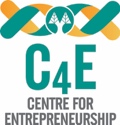 4th  INNOVATION & ENTREPRENEURSHIP FORUM
“4th Industrial Revolution: Technology and Society”University of CyprusApril 19 2019http://www.c4e.org/ief2019